        БЪЛГАРСКА ТЪРГОВСКО-ПРОМИШЛЕНА ПАЛАТА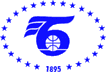 	                  тел: 02/8117 400, факс: 02/987 32 09, e-mail: bcci@bcci.bg, www.bcci.bg ПОКАНА Уважаеми Дами и Господа, Българската търговско-промишлена палата има удоволствието да Ви покани на БЪЛГАРО-ЕГИПЕТСКИ БИЗНЕС ФОРУМна 12.05.2017г. /петък/ вБТПП , гр. София, ул. „Искър „9, зала АПредставители на Египетския съвет за устойчиво развитие се предвижда да посетят България, с цел обмяна на информация и идеи за сътрудничество в сферите на минно дело и природни ресурси, инвестиции, фармация, туризъм, банково дело, недвижими имоти, финансови услуги и др.програма11:00 – 12:30 	ДВУСТРАННИ СРЕЩИРЕГИСТРАЦИОННА ФОРМА/ моля попълнете на английски език/Organization.......................................................………………………………………………Address…............................................................Tel.:……..............................................................Fax:……..............................................................Е-mail..................................................................Web site………………………………………Activity……….................................................................................................................................Participant………………….............................................................................................................Position …................................................................Interests………………………………………………………………………………………………………………………………………Моля, желаещите да вземат участие да изпратят попълнена регистрационна форма на e-mail: irelations@bcci.bg , факс: 02/987 32 09 в срок до 10.05.2017/сряда/Участието е безплатно!За информация и контакти:тел.: тел. 02/8117 494, 8117 421 дирекция Международно сътрудничество и международни организации, БТПП